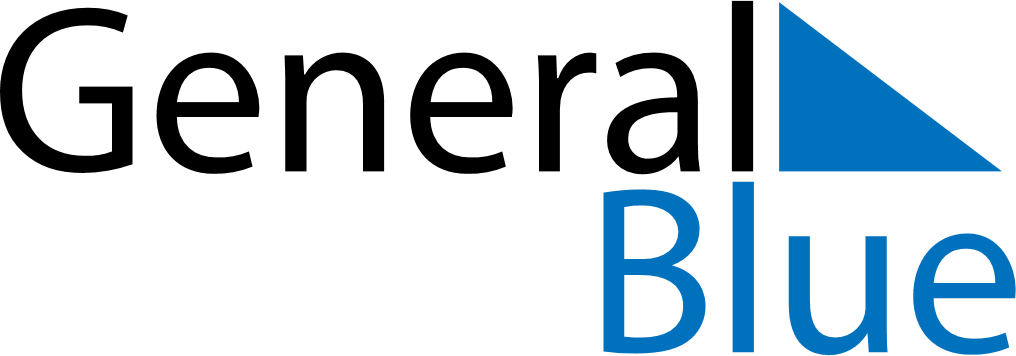 August 2026August 2026August 2026TogoTogoMondayTuesdayWednesdayThursdayFridaySaturdaySunday12345678910111213141516Assumption1718192021222324252627282930Birthday of Muhammad (Mawlid)31